1 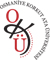 2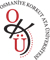 345           OSMANİYE KORKUT ATA ÜNİVERSİTESİ BİLİMSEL ARAŞTIRMA PROJELERİ BİRİMİ (BAP)           OSMANİYE KORKUT ATA ÜNİVERSİTESİ BİLİMSEL ARAŞTIRMA PROJELERİ BİRİMİ (BAP)           OSMANİYE KORKUT ATA ÜNİVERSİTESİ BİLİMSEL ARAŞTIRMA PROJELERİ BİRİMİ (BAP)           OSMANİYE KORKUT ATA ÜNİVERSİTESİ BİLİMSEL ARAŞTIRMA PROJELERİ BİRİMİ (BAP)           OSMANİYE KORKUT ATA ÜNİVERSİTESİ BİLİMSEL ARAŞTIRMA PROJELERİ BİRİMİ (BAP)Birimi: Bilimsel Araştırma Projeleri BirimiBirimi: Bilimsel Araştırma Projeleri BirimiBirimi: Bilimsel Araştırma Projeleri BirimiBirimi: Bilimsel Araştırma Projeleri BirimiBirimi: Bilimsel Araştırma Projeleri BirimiAlt Birimi: Bilimsel Araştırma Projeleri KoordinatörüAlt Birimi: Bilimsel Araştırma Projeleri KoordinatörüAlt Birimi: Bilimsel Araştırma Projeleri KoordinatörüAlt Birimi: Bilimsel Araştırma Projeleri KoordinatörüAlt Birimi: Bilimsel Araştırma Projeleri KoordinatörüSıra No Hassas Görevler Görevin Yerine Getirilememesine Bağlı Riskler Risk DüzeyiProsedürü Hassas Görevi Olan Personel (Adı-Soyadı-Unvanı) 1Birimde görevli personelin görevden ayrılması1-Görevin aksaması2-Devamlılığı olan işlerin tamamlanamaması3-Kurumsal hafızanın zayıflamasıOrta1-Görevden ayrılan personelin Görev Devri Formunu eksiksiz doldurmasıın sağlanması.Doç.Dr. Ahmet BÜLBÜL2Ka edilmesi nun, Yönetmelik ve Genelgelerin Koordinatörlüğün işleyişinde uygulanması ve takip edilmesi.Proje Süreçlerinin aksaması, kurumsal hedeflere ulaşmada aksaklıklar yaşanması, kurumsal temsil ve yetkinlikte sorunlar yaşanmasıYüksekİlgili maddeler ve gereklilikleri konusunda bilgilendirilme yönünde gerekli çalışmaların tamamlanması                     Doç.Dr. Ahmet BÜLBÜL3Yazışma ve işlemlerin mevzuata uygun olarak kontrolünü sağlamak İdari işlerin aksamasıYüksekMevzuata uygun ve işlerin düzenli takibinin sağlanması                        Doç.Dr. Ahmet BÜLBÜL4Her yıl Koordinatörlüğün analitik bütçesinin gerekçeleri ile birlikte hazırlanmasını sağlamak ve bütçeyi yönetmekBütçe açığı ve mali kayıpYüksekÜniversitemiz bütçe imkânları çerçevesinde çalışmalar yapılmasına dikkat edilmesi, hazırlanacak bütçenin reel olmasına önem verilmesi ve ileriki yıllarda doğabilecek harcamaların öngörülerek hazırlanması                         Doç.Dr. Ahmet BÜLBÜL                                           HAZIRLAYAN	                                                                                                                                                                   ONAYLAYAN                                        	                                                                                                                                                                                                                                                                                                      Osman KILIÇ	                                                                                                                                                             Doç.Dr. Ahmet BÜLBÜL                                          Şube Müdürü                                                                                                                                                                   BAP Koordinatörü                                          HAZIRLAYAN	                                                                                                                                                                   ONAYLAYAN                                        	                                                                                                                                                                                                                                                                                                      Osman KILIÇ	                                                                                                                                                             Doç.Dr. Ahmet BÜLBÜL                                          Şube Müdürü                                                                                                                                                                   BAP Koordinatörü                                          HAZIRLAYAN	                                                                                                                                                                   ONAYLAYAN                                        	                                                                                                                                                                                                                                                                                                      Osman KILIÇ	                                                                                                                                                             Doç.Dr. Ahmet BÜLBÜL                                          Şube Müdürü                                                                                                                                                                   BAP Koordinatörü                                          HAZIRLAYAN	                                                                                                                                                                   ONAYLAYAN                                        	                                                                                                                                                                                                                                                                                                      Osman KILIÇ	                                                                                                                                                             Doç.Dr. Ahmet BÜLBÜL                                          Şube Müdürü                                                                                                                                                                   BAP Koordinatörü                                          HAZIRLAYAN	                                                                                                                                                                   ONAYLAYAN                                        	                                                                                                                                                                                                                                                                                                      Osman KILIÇ	                                                                                                                                                             Doç.Dr. Ahmet BÜLBÜL                                          Şube Müdürü                                                                                                                                                                   BAP Koordinatörü           OSMANİYE KORKUT ATA ÜNİVERSİTESİ BİLİMSEL ARAŞTIRMA PROJELERİ BİRİMİ (BAP)           OSMANİYE KORKUT ATA ÜNİVERSİTESİ BİLİMSEL ARAŞTIRMA PROJELERİ BİRİMİ (BAP)           OSMANİYE KORKUT ATA ÜNİVERSİTESİ BİLİMSEL ARAŞTIRMA PROJELERİ BİRİMİ (BAP)           OSMANİYE KORKUT ATA ÜNİVERSİTESİ BİLİMSEL ARAŞTIRMA PROJELERİ BİRİMİ (BAP)           OSMANİYE KORKUT ATA ÜNİVERSİTESİ BİLİMSEL ARAŞTIRMA PROJELERİ BİRİMİ (BAP)Birimi: Bilimsel Araştırma Projeleri BirimiBirimi: Bilimsel Araştırma Projeleri BirimiBirimi: Bilimsel Araştırma Projeleri BirimiBirimi: Bilimsel Araştırma Projeleri BirimiBirimi: Bilimsel Araştırma Projeleri BirimiAlt Birimi: Bilimsel Araştırma Projeleri Koordinatör YardımcılığıAlt Birimi: Bilimsel Araştırma Projeleri Koordinatör YardımcılığıAlt Birimi: Bilimsel Araştırma Projeleri Koordinatör YardımcılığıAlt Birimi: Bilimsel Araştırma Projeleri Koordinatör YardımcılığıAlt Birimi: Bilimsel Araştırma Projeleri Koordinatör YardımcılığıSıra No Hassas Görevler Görevin Yerine Getirilememesine Bağlı Riskler Risk DüzeyiProsedürü Hassas Görevi Olan Personel (Adı-Soyadı-Unvanı) 1Birimde görevli personelin görevden ayrılması1-Görevinaksaması                                                                           2-Devamlılığı olan işlerin tamamlanamaması                       3-Kurumsal hafızanın zayıflaması1-Görevden ayrılan personelin görevi devrettiği personeli eksiksiz bilgilendirmesini sağlamakTüm Personel2Kanun, Yönetmelik ve Genelgelerin Koordinatörlüğün işleyişinde uygulanması ve takip edilmesiProje Süreçlerinin aksaması, kurumsal hedeflere ulaşmada aksaklıklar yaşanması, kurumsal temsil ve yetkinlikte sorunlar yaşanmasıİlgili maddeler ve gereklilikleri konusunda bilgilendirilme yönünde gerekli çalışmalar tamamlanması. Koordinatör Yardımcısı                                          HAZIRLAYAN	                                                                                                                                                                   ONAYLAYAN                                        	                                                                                                                                                                                                                                                                                                      Osman KILIÇ	                                                                                                                                                             Doç.Dr. Ahmet BÜLBÜL                                          Şube Müdürü                                                                                                                                                                   BAP Koordinatörü                                          HAZIRLAYAN	                                                                                                                                                                   ONAYLAYAN                                        	                                                                                                                                                                                                                                                                                                      Osman KILIÇ	                                                                                                                                                             Doç.Dr. Ahmet BÜLBÜL                                          Şube Müdürü                                                                                                                                                                   BAP Koordinatörü                                          HAZIRLAYAN	                                                                                                                                                                   ONAYLAYAN                                        	                                                                                                                                                                                                                                                                                                      Osman KILIÇ	                                                                                                                                                             Doç.Dr. Ahmet BÜLBÜL                                          Şube Müdürü                                                                                                                                                                   BAP Koordinatörü                                          HAZIRLAYAN	                                                                                                                                                                   ONAYLAYAN                                        	                                                                                                                                                                                                                                                                                                      Osman KILIÇ	                                                                                                                                                             Doç.Dr. Ahmet BÜLBÜL                                          Şube Müdürü                                                                                                                                                                   BAP Koordinatörü                                          HAZIRLAYAN	                                                                                                                                                                   ONAYLAYAN                                        	                                                                                                                                                                                                                                                                                                      Osman KILIÇ	                                                                                                                                                             Doç.Dr. Ahmet BÜLBÜL                                          Şube Müdürü                                                                                                                                                                   BAP Koordinatörü           OSMANİYE KORKUT ATA ÜNİVERSİTESİ BİLİMSEL ARAŞTIRMA PROJELERİ BİRİMİ (BAP)            OSMANİYE KORKUT ATA ÜNİVERSİTESİ BİLİMSEL ARAŞTIRMA PROJELERİ BİRİMİ (BAP)            OSMANİYE KORKUT ATA ÜNİVERSİTESİ BİLİMSEL ARAŞTIRMA PROJELERİ BİRİMİ (BAP)            OSMANİYE KORKUT ATA ÜNİVERSİTESİ BİLİMSEL ARAŞTIRMA PROJELERİ BİRİMİ (BAP)            OSMANİYE KORKUT ATA ÜNİVERSİTESİ BİLİMSEL ARAŞTIRMA PROJELERİ BİRİMİ (BAP) Birimi: Bilimsel Araştırma Projeleri BirimiBirimi: Bilimsel Araştırma Projeleri BirimiBirimi: Bilimsel Araştırma Projeleri BirimiBirimi: Bilimsel Araştırma Projeleri BirimiBirimi: Bilimsel Araştırma Projeleri BirimiAlt Birimi: Bilimsel Araştırma Projeleri Birimi Şube MüdürlüğüAlt Birimi: Bilimsel Araştırma Projeleri Birimi Şube MüdürlüğüAlt Birimi: Bilimsel Araştırma Projeleri Birimi Şube MüdürlüğüAlt Birimi: Bilimsel Araştırma Projeleri Birimi Şube MüdürlüğüAlt Birimi: Bilimsel Araştırma Projeleri Birimi Şube MüdürlüğüSıra No Hassas Görevler Görevin Yerine Getirilememesine Bağlı Riskler Risk DüzeyiProsedürü Hassas Görevi Olan Personel (Adı-Soyadı-Unvanı) 1Birimde görevli personelin görevden ayrılması 1-Görevin aksaması                                                              2-Devamlılığı olan işlerin tamamlanamaması                        3-Kurumsal hafızanın zayıflaması Orta1-Görevden ayrılan personelin Görev Devri Formunu eksiksiz doldurması sağlanacakOsman KILIÇ2Görevden ayrılan personelin yerine görevlendirme yapılmasıGörevin ve işleyişin aksamasıOrtaBirimler arası koordinasyonun sağlanması ve görevlendirmeleri zamanında yapılması, yürütülecek iş ve işlemler için uygun personelin seçilmesiOsman KILIÇ3Kanun, Yönetmelik ve Genelgelerin Koordinatörlüğün işleyişinde uygulanması ve takip edilmesi Proje Süreçlerinin aksaması, kurumsal hedeflere ulaşmada aksaklıklar yaşanması, kurumsal temsil ve yetkinlikte sorunlar yaşanması Yüksekİlgili maddeler ve gereklilikleri konusunda bilgilendirilme yönünde gerekli çalışmaların tamamlanması Osman KILIÇ4Koordinatörlüğün web sayfasının güncel tutulmasıİdare ve personelin güvenin kaybolması, yanlış işlem, görevin aksaması, bilgi kaybıYüksekKoordinatörlüğün web sayfasının sorumlu personel tarafından sürekli kontrol edilip güncel tutulmasıOsman KILIÇ5BAP Komisyonu kararlarının gündem haline getirilmesi, düzenlenmesiİşleyişin aksaması, zaman kaybı, hak kaybıOrtaGündem maddelerinin belirleyen çalışanlarla koordineli çalışılması, bilgilerin, karar yazılarının tam ve eksiksiz olması, kanun, tüzük ve yönetmelikler çerçevesinde işlem yapılmasıOsman KILIÇ6Gizli yazıların yazılmasıİtibar ve güven kaybı, zaman kaybıYüksekGizliliğe riayet ederek gizli bilgilerin ilgililerin dışında öğrenilmemesinin sağlanmasıOsman KILIÇ7Gelen giden evrakları titizlikle takip edip, dağıtımını yapmakşlerin aksaması ve evrakların kaybolmasıOrtaEvrakların takibini yaparak evrak dağıtımında titiz davranılmasıOsman KILIÇ8Tahakkuk, yazı işleri ve teknik hizmetleri vb. idari alt birimleri denetlemekGünlük iş akışı ve idari işlerin aksaması, hak kaybının oluşması, kamu zararının oluşmasıYüksekşlerin zamanında yapılması ve ilgili yerlere ulaştırılması, teknik kullanım cihazlarının zamanında bakımlarının gerçekleştirilmesi ve eksiklerin giderilmesiOsman KILIÇ                                          HAZIRLAYAN	                                                                                                                                                                   ONAYLAYAN                                        	                                                                                                                                                                                                                                                                                                      Osman KILIÇ	                                                                                                                                                             Doç.Dr. Ahmet BÜLBÜL                                          Şube Müdürü                                                                                                                                                                   BAP Koordinatörü                                          HAZIRLAYAN	                                                                                                                                                                   ONAYLAYAN                                        	                                                                                                                                                                                                                                                                                                      Osman KILIÇ	                                                                                                                                                             Doç.Dr. Ahmet BÜLBÜL                                          Şube Müdürü                                                                                                                                                                   BAP Koordinatörü                                          HAZIRLAYAN	                                                                                                                                                                   ONAYLAYAN                                        	                                                                                                                                                                                                                                                                                                      Osman KILIÇ	                                                                                                                                                             Doç.Dr. Ahmet BÜLBÜL                                          Şube Müdürü                                                                                                                                                                   BAP Koordinatörü                                          HAZIRLAYAN	                                                                                                                                                                   ONAYLAYAN                                        	                                                                                                                                                                                                                                                                                                      Osman KILIÇ	                                                                                                                                                             Doç.Dr. Ahmet BÜLBÜL                                          Şube Müdürü                                                                                                                                                                   BAP Koordinatörü                                          HAZIRLAYAN	                                                                                                                                                                   ONAYLAYAN                                        	                                                                                                                                                                                                                                                                                                      Osman KILIÇ	                                                                                                                                                             Doç.Dr. Ahmet BÜLBÜL                                          Şube Müdürü                                                                                                                                                                   BAP Koordinatörü           OSMANİYE KORKUT ATA ÜNİVERSİTESİ BİLİMSEL ARAŞTIRMA PROJELERİ BİRİMİ (BAP)            OSMANİYE KORKUT ATA ÜNİVERSİTESİ BİLİMSEL ARAŞTIRMA PROJELERİ BİRİMİ (BAP)            OSMANİYE KORKUT ATA ÜNİVERSİTESİ BİLİMSEL ARAŞTIRMA PROJELERİ BİRİMİ (BAP)            OSMANİYE KORKUT ATA ÜNİVERSİTESİ BİLİMSEL ARAŞTIRMA PROJELERİ BİRİMİ (BAP)            OSMANİYE KORKUT ATA ÜNİVERSİTESİ BİLİMSEL ARAŞTIRMA PROJELERİ BİRİMİ (BAP) Birimi: Bilimsel Araştırma Projeleri BirimiBirimi: Bilimsel Araştırma Projeleri BirimiBirimi: Bilimsel Araştırma Projeleri BirimiBirimi: Bilimsel Araştırma Projeleri BirimiBirimi: Bilimsel Araştırma Projeleri BirimiAlt Birimi: Sekreterlik- Evrak Kayıt Yazı İşleriAlt Birimi: Sekreterlik- Evrak Kayıt Yazı İşleriAlt Birimi: Sekreterlik- Evrak Kayıt Yazı İşleriAlt Birimi: Sekreterlik- Evrak Kayıt Yazı İşleriAlt Birimi: Sekreterlik- Evrak Kayıt Yazı İşleriSıra No Hassas Görevler Görevin Yerine Getirilememesine Bağlı Riskler Risk DüzeyiProsedürü Hassas Görevi Olan Personel (Adı-Soyadı-Unvanı) 1Birimde görevli personelin görevden ayrılması1-Görevin aksaması                                                              2-Devamlılığı olan işlerin tamamlanamaması                             3-Kurumsal hafızanın zayıflamasıOrta1-Görevden ayrılan personel iş bilgilerini görevi devrettiği kişiye eksiksiz bildirecektir.Hafize Nur KOÇAK / Ömer KARAARSLAN2Gelen-Giden evrakları kaydetmek ve genel takibini yapmak Zaman, güven ve hak kaybıYüksekTakip işlemlerinin zamanında ve düzgün yapılmasıHafize Nur KOÇAK / Ömer KARAARSLAN3Koordinatörlüğün haberleşme ve randevularını takip etmekHaberleşmede ve randevularda aksaklıkOrtaİşin takibinin düzgün yapılmasıHafize Nur KOÇAK / Ömer KARAARSLAN4Koordinatörlük ile ilgili her türlü bilgi ve belgeyi korumak ilgisiz kişilerin eline geçmesini önlemekHak kaybı, aranan bilgi ve belgeye ulaşılamamasıYüksekYapılan işin önemine dair idrak gözden geçirilmesi Hafize Nur KOÇAK / Ömer KARAARSLAN5Dönem sonu ve yılsonunda büro içerisinde gerekli düzenlemeyi sağlamakÇalışma veriminin düşmesiOrtaİşlerin zamanında yapılması Hafize Nur KOÇAK / Ömer KARAARSLAN                                          HAZIRLAYAN	                                                                                                                                                                   ONAYLAYAN                                        	                                                                                                                                                                                                                                                                                                      Osman KILIÇ	                                                                                                                                                             Doç.Dr. Ahmet BÜLBÜL                                          Şube Müdürü                                                                                                                                                                   BAP Koordinatörü                                          HAZIRLAYAN	                                                                                                                                                                   ONAYLAYAN                                        	                                                                                                                                                                                                                                                                                                      Osman KILIÇ	                                                                                                                                                             Doç.Dr. Ahmet BÜLBÜL                                          Şube Müdürü                                                                                                                                                                   BAP Koordinatörü                                          HAZIRLAYAN	                                                                                                                                                                   ONAYLAYAN                                        	                                                                                                                                                                                                                                                                                                      Osman KILIÇ	                                                                                                                                                             Doç.Dr. Ahmet BÜLBÜL                                          Şube Müdürü                                                                                                                                                                   BAP Koordinatörü                                          HAZIRLAYAN	                                                                                                                                                                   ONAYLAYAN                                        	                                                                                                                                                                                                                                                                                                      Osman KILIÇ	                                                                                                                                                             Doç.Dr. Ahmet BÜLBÜL                                          Şube Müdürü                                                                                                                                                                   BAP Koordinatörü                                          HAZIRLAYAN	                                                                                                                                                                   ONAYLAYAN                                        	                                                                                                                                                                                                                                                                                                      Osman KILIÇ	                                                                                                                                                             Doç.Dr. Ahmet BÜLBÜL                                          Şube Müdürü                                                                                                                                                                   BAP Koordinatörü           OSMANİYE KORKUT ATA ÜNİVERSİTESİ BİLİMSEL ARAŞTIRMA PROJELERİ BİRİMİ (BAP)           OSMANİYE KORKUT ATA ÜNİVERSİTESİ BİLİMSEL ARAŞTIRMA PROJELERİ BİRİMİ (BAP)           OSMANİYE KORKUT ATA ÜNİVERSİTESİ BİLİMSEL ARAŞTIRMA PROJELERİ BİRİMİ (BAP)           OSMANİYE KORKUT ATA ÜNİVERSİTESİ BİLİMSEL ARAŞTIRMA PROJELERİ BİRİMİ (BAP)           OSMANİYE KORKUT ATA ÜNİVERSİTESİ BİLİMSEL ARAŞTIRMA PROJELERİ BİRİMİ (BAP)Birimi: Bilimsel Araştırma Projeleri BirimiBirimi: Bilimsel Araştırma Projeleri BirimiBirimi: Bilimsel Araştırma Projeleri BirimiBirimi: Bilimsel Araştırma Projeleri BirimiBirimi: Bilimsel Araştırma Projeleri BirimiAlt Birimi: Satın Alma-Mali İşler- Taşınır Kayıt İşlemleriAlt Birimi: Satın Alma-Mali İşler- Taşınır Kayıt İşlemleriAlt Birimi: Satın Alma-Mali İşler- Taşınır Kayıt İşlemleriAlt Birimi: Satın Alma-Mali İşler- Taşınır Kayıt İşlemleriAlt Birimi: Satın Alma-Mali İşler- Taşınır Kayıt İşlemleriSıra No Hassas Görevler Görevin Yerine Getirilememesine Bağlı Riskler Risk DüzeyiProsedürü Hassas Görevi Olan Personel (Adı-Soyadı-Unvanı) 1Birimde görevli personelin görevden ayrılması1-Görevin aksaması                                                                 2-Devamlılığı olan işlerin tamamlanamaması                          3-Kurumsal hafızanın zayıflamasıOrta1- Görevden ayrılan personel iş bilgilerini görevi devrettiği kişiye eksiksiz bildirecektir.Hafize Nur KOÇAK / Ömer KARAARSLAN2Taşınırların giriş ve çıkışına ilişkin kayıtları tutmak, belge ve cetvelleri oluşturmakKamu zararı, mali kayıp, menfaat sağlama ve yolsuzlukYüksekGiriş ve çıkış işlemlerinin zamanında yapılması, belge ve cetvellerin düzenli yapılması, kontrollerin doğru ve eksiksiz yapılmasıHafize Nur KOÇAK / Ömer KARAARSLAN3Ambar sayımını ve stok kontrolünü yapmak, harcama yetkilisince belirlenen asgarî stok seviyesinin altına düşen taşınırları harcama yetkilisine bildirmekKamu zararına sebebiyet verme riski, kamu zararı, işin yapılmasına engel olma, iş yapamama durumu, mali kayıpYüksekHazırlayan kişinin bilinçli olması, birimdeki tüm taşınırların kayıtlı olduğundan emin olunması, kontrollerin doğru yapılmasıHafize Nur KOÇAK / Ömer KARAARSLAN4Muayene ve kabul işlemi hemen yapılamayan taşınırları kontrol ederek teslim almak, bunların kesin kabulü yapılmadan kullanıma verilmesini önlemekKamu zararına sebebiyet verme riski, kamu zararı, işin yapılmasına engel olma, iş yapamama durumu, mali kayıpYüksekKontrollerin doğru ve eksiksiz yapılmasıHafize Nur KOÇAK / Ömer KARAARSLAN5Satın alma evrakının hazırlanmasıHaksız rekabet, ihale iptali, menfaat sağlama, hesap verme sorumluluğu, idarenin itibar kaybı, yolsuzlukYüksekYapılacak ihale, satın alma, iş ve işlemlerinin ilgili mevzuatı istikametinde titizlik göstererek yapılmasıHafize Nur KOÇAK / Ömer KARAARSLAN6Taşınırların yangına, ıslanmaya, bozulmaya, çalınmaya ve benzeri tehlikelere karşı korunması için gerekli tedbirleri almak ve alınmasını sağlamakKamu zararına sebebiyet vermeYüksekKontroller doğru yapılmalı ve gerekli tedbirler alınarak taşınırlar emniyete Alınması her türlü değişiklikleri zamanında bildirmesiHafize Nur KOÇAK / Ömer KARAARSLAN7Hatalı ödeme yapılmasıKamu zararı, Hak kaybı yada haksız kazanç sağlamaYüksekEvrakların takibi, işlem basamaklarına uygun hareket edilmesi, akademik ve idari personellerin oluşacak her türlü değişiklikleri zamanında bildirmesiHafize Nur KOÇAK / Ömer KARAARSLAN                                          HAZIRLAYAN	                                                                                                                                                                   ONAYLAYAN                                        	                                                                                                                                                                                                                                                                                                      Osman KILIÇ	                                                                                                                                                             Doç.Dr. Ahmet BÜLBÜL                                          Şube Müdürü                                                                                                                                                                   BAP Koordinatörü                                          HAZIRLAYAN	                                                                                                                                                                   ONAYLAYAN                                        	                                                                                                                                                                                                                                                                                                      Osman KILIÇ	                                                                                                                                                             Doç.Dr. Ahmet BÜLBÜL                                          Şube Müdürü                                                                                                                                                                   BAP Koordinatörü                                          HAZIRLAYAN	                                                                                                                                                                   ONAYLAYAN                                        	                                                                                                                                                                                                                                                                                                      Osman KILIÇ	                                                                                                                                                             Doç.Dr. Ahmet BÜLBÜL                                          Şube Müdürü                                                                                                                                                                   BAP Koordinatörü                                          HAZIRLAYAN	                                                                                                                                                                   ONAYLAYAN                                        	                                                                                                                                                                                                                                                                                                      Osman KILIÇ	                                                                                                                                                             Doç.Dr. Ahmet BÜLBÜL                                          Şube Müdürü                                                                                                                                                                   BAP Koordinatörü                                          HAZIRLAYAN	                                                                                                                                                                   ONAYLAYAN                                        	                                                                                                                                                                                                                                                                                                      Osman KILIÇ	                                                                                                                                                             Doç.Dr. Ahmet BÜLBÜL                                          Şube Müdürü                                                                                                                                                                   BAP Koordinatörü